Modello da consegnare annualmente all’istituzione scolastica per usufruire del servizio di trasporto comunale del Comune di SutriIo sottoscritto ........................................................................................................in qualità di □ padre □ madre □ tutore dell’alunna/o..................................................................................frequentante la classe................ presso la Scuola □ Secondaria di I° grado □Primaria – Comune di………………………………………………….,consapevole degli obblighi di vigilanza sui minori, presa visione degli orari di inizio e termine delle lezioni,Comunico che l’alunna/o sopra indicato, al termine delle lezioni giornaliere all’uscita dall’edificio scolastico, utilizzerà lo scuolabus per effettuare il percorso scuola-casa (in caso di scelta di questa opzione, è necessario recarsi presso gli uffici comunali per regolarizzare l’iscrizione al servizio);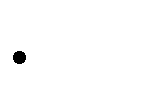 Dichiaro di aver provveduto a regolarizzare l’iscrizione al servizio presso l’amministrazione comunale per l’a.s. 20____/____;In caso di consegna del presente modulo privo del timbro dell’amministrazione comunale, si allega documento attestante l’avvenuta iscrizione al servizio.(visto dell’amm.ne comunale)	(visto dell’amm.ne comunale)i dichiaranti	 	(luogo e data)	(firma per esteso e leggibile)Ai sensi dell’art. 38 D.P.R. 445 del 28 dicembre 2000, la dichiarazione è sottoscritta dagli interessati in presenza del personale scolastico addetto, ovvero sottoscritta o inviata all’ufficio competente, via fax, via pec, tramite un incaricato, oppure a mezzo posta,insieme alla fotocopia, non autenticata, di un documento di identità dei dichiaranti.Nel caso di firma di un solo genitoreIl sottoscritto, consapevole delle conseguenze amministrative e penali per chi rilasci dichiarazioni non corrispondenti a verità , ai sensi del DPR 445/2000, dichiara di aver effettuato la scelta in osservanza delle disposizioni sulla responsabilità genitoriale di cui agli artt. 316,337 ter e 337 quater del codice civile, che richiedono il consenso di entrambi i genitori.(luogo e data)	(firma per esteso e leggibile)